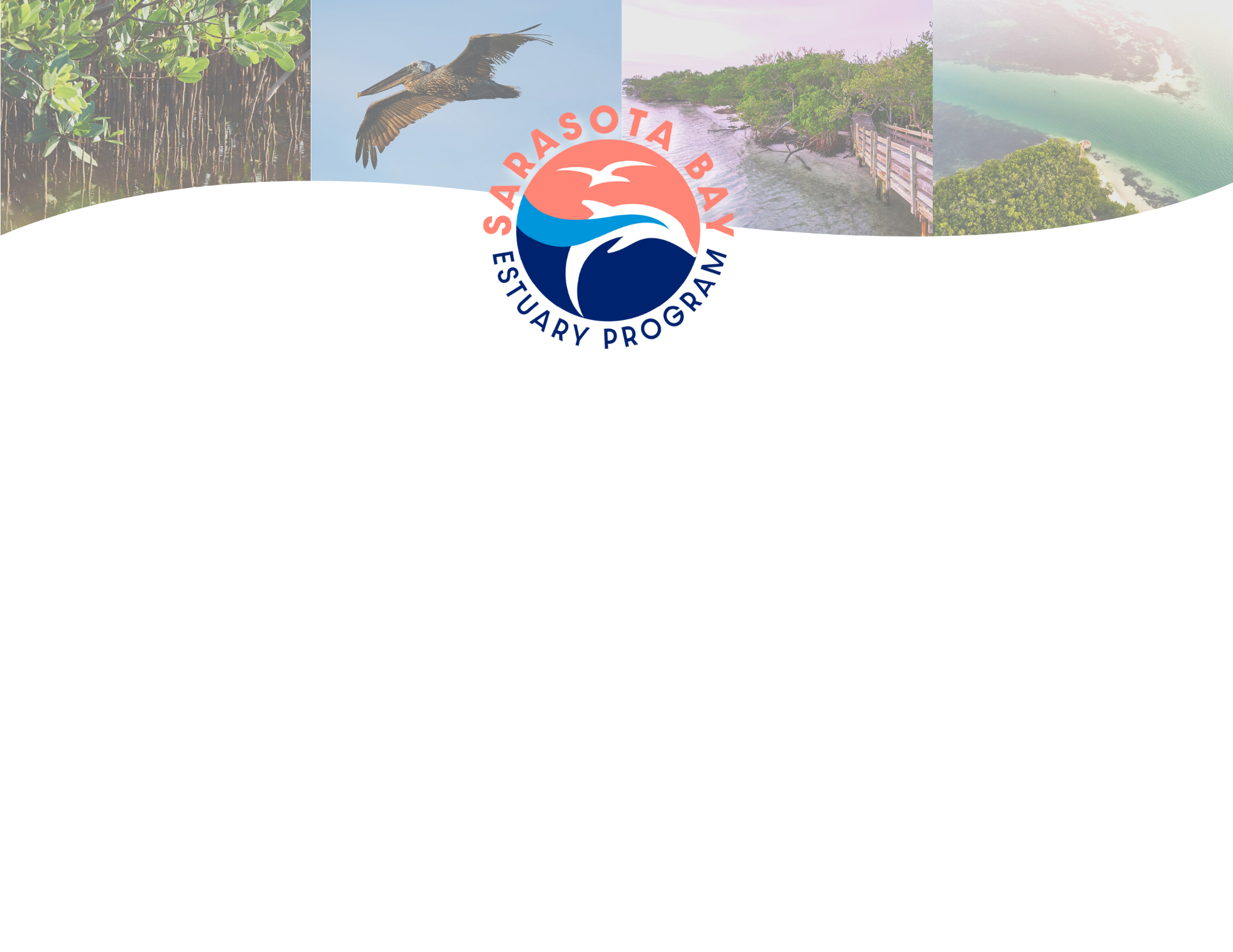 111 South Orange Avenue, Suite 200W, Sarasota, Florida 34236941.955.8085 | www.sarasotabay.org_____________________________________________________________________________________AGENDASARASOTA BAY ESTUARY PROGRAMTECHNICAL ADVISORY COMMITTEE MEETINGFriday, February 16, 2024, 10:00 a.m. – 12 noonBetty Johnson North Sarasota Public Library 2801 Newtown BlvdWelcome, Introductions and Announcements	Greg BlanchardPublic Comment	Greg BlanchardWQ Update/FDEP Review	Dave TomaskoRAP/WQPP Update	Mike WesselSarasota Bay Stormwater Pond Efficiency Study	Emily KeenanSarasota City-wide Resiliency Initiatives	Jenna Phillips/Camden MillsDona and Roberts Bay Update	Brooke LangstonPublic Comment	Greg BlanchardAdjournment	Greg Blanchard